Глядя на небо, древние люди представляли себе сказочных существ или мифических героев, которые, как им казалось, населяют небесный свод, и состоят из близко расположенных звёзд. Так были придуманы созвездия. Значительно позже люди все-таки разобрались, что те звезды, которые «составляют» одно созвездие, на самом деле располагаются на огромном расстоянии друг от друга, и никак не связаны. Но традиция делить небо на созвездия осталась.  Созвездие в современном понимании - это просто определенный участок небесного свода, видимого с Земли. Знание созвездий помогает ориентироваться среди астрономических объектов, так же как знание карты помогает ориентироваться на Земле. ОСНОВНЫЕ СОЗВЕЗДИЯ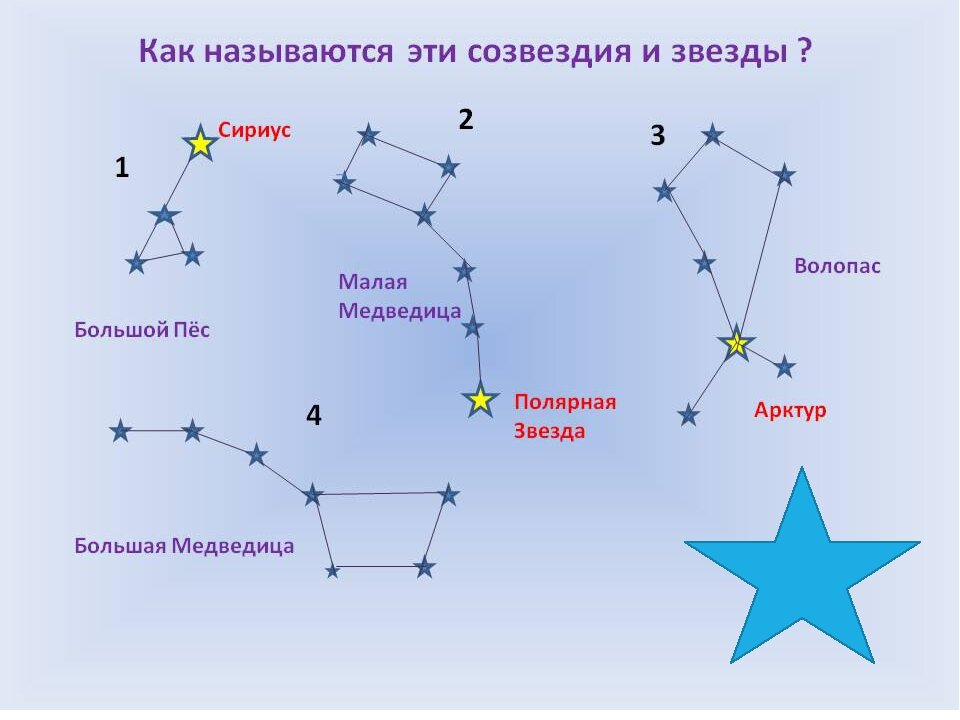 Внимательно рассмотри созвездия. ЗОДИАКАЛЬНЫЕ СОЗВЕЗДИЯ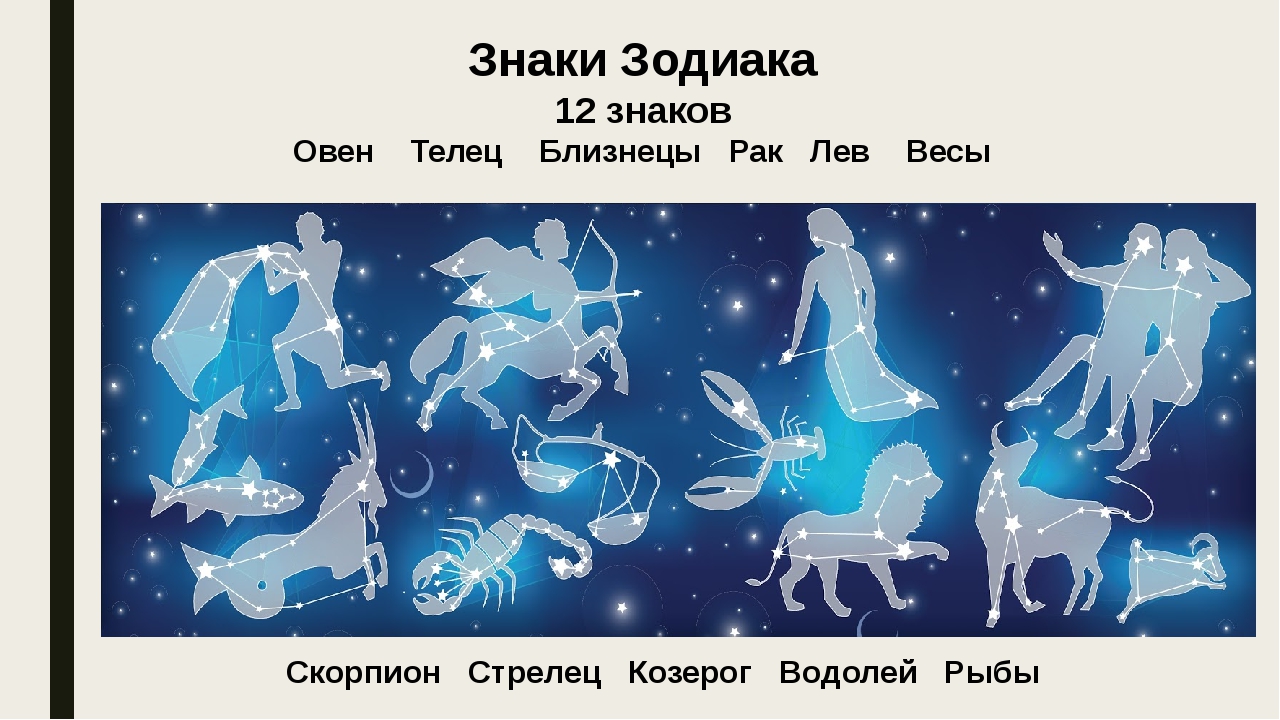 Узнай у мамы под каким знаком зодиака ты родился. Найди его изображение. Нарисуй схематично свое созвездие. 3. Из бельевых прищепок построй фигуры созвездий по образцу. Скорпион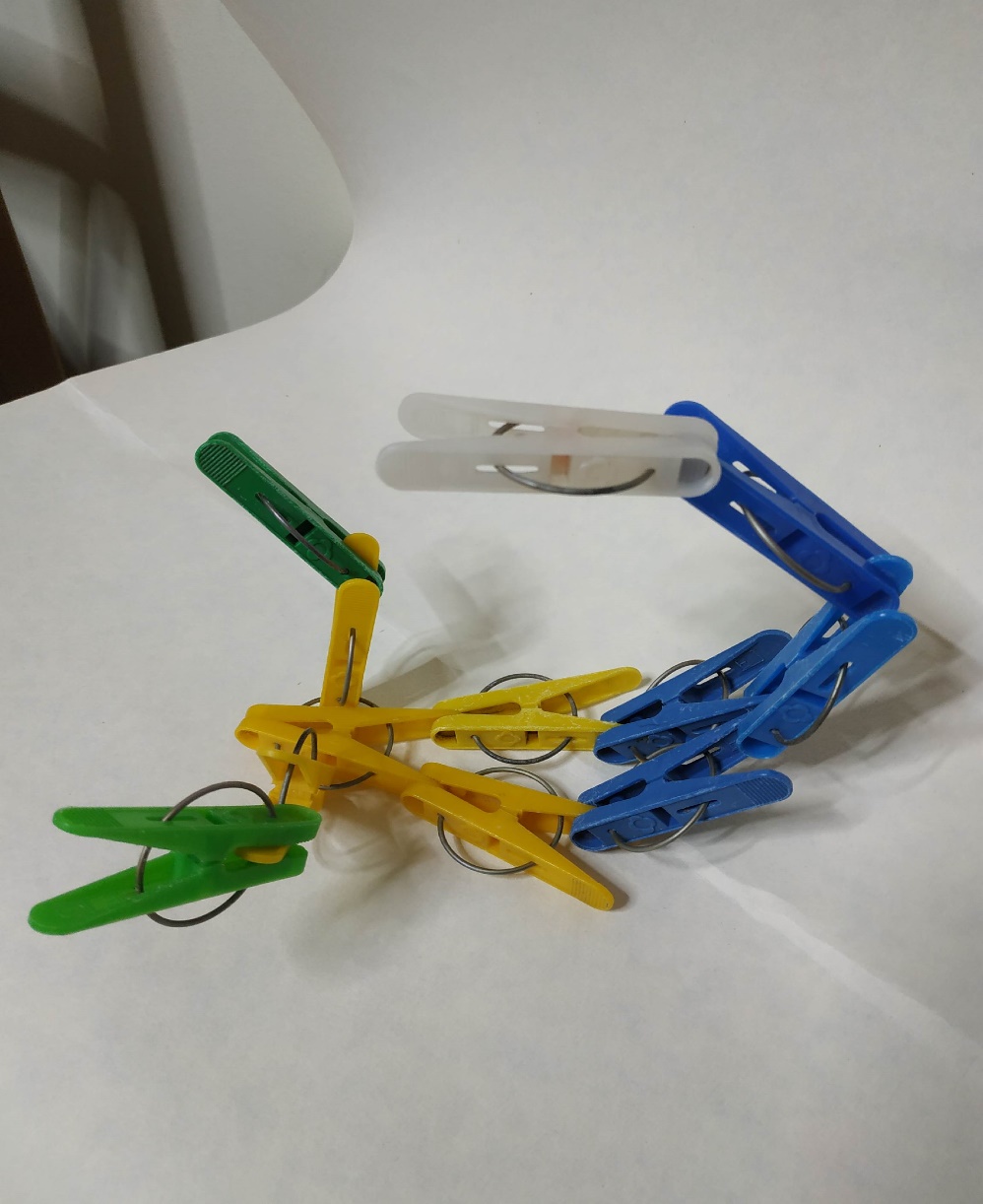 Лебедь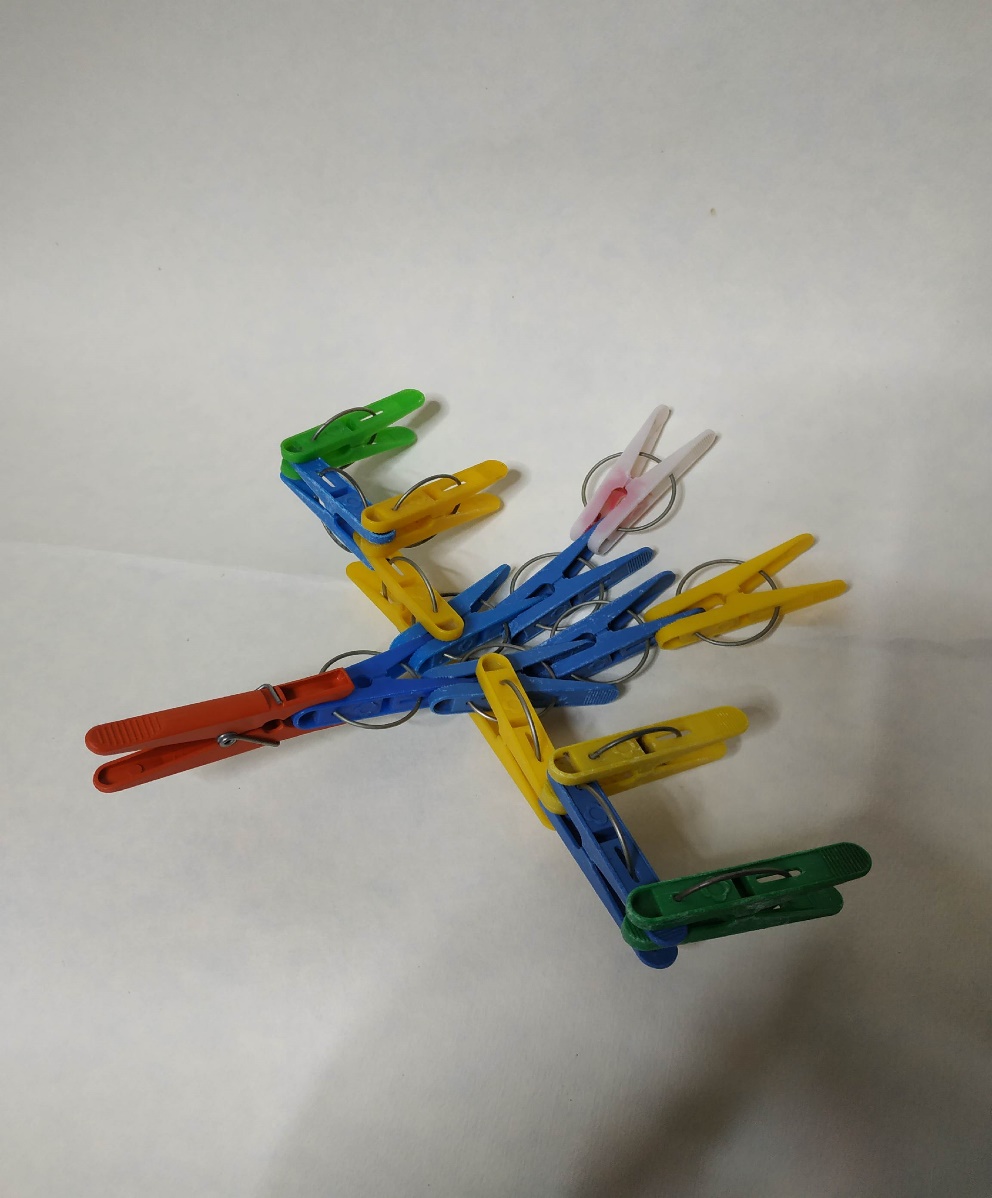 Жираф и Овен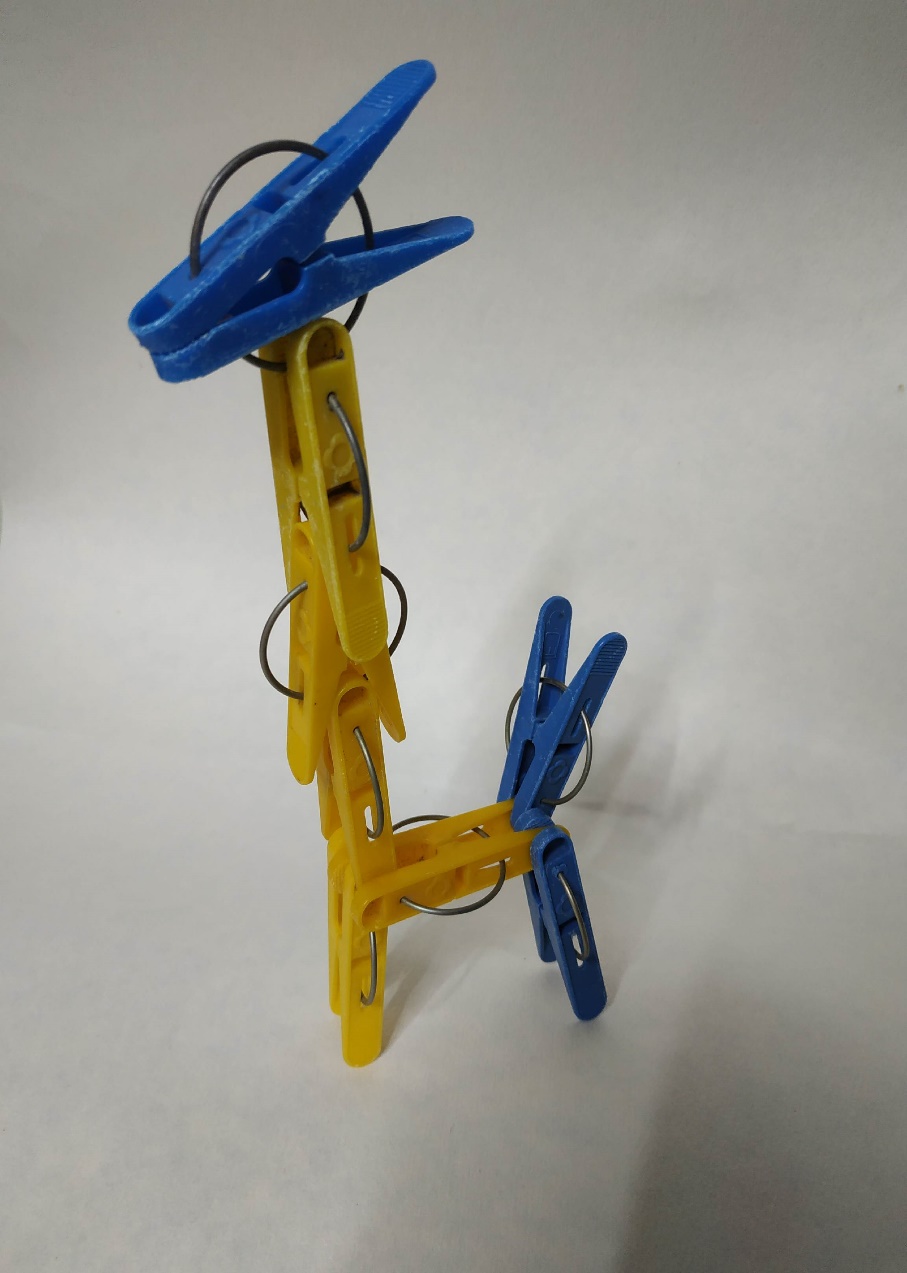 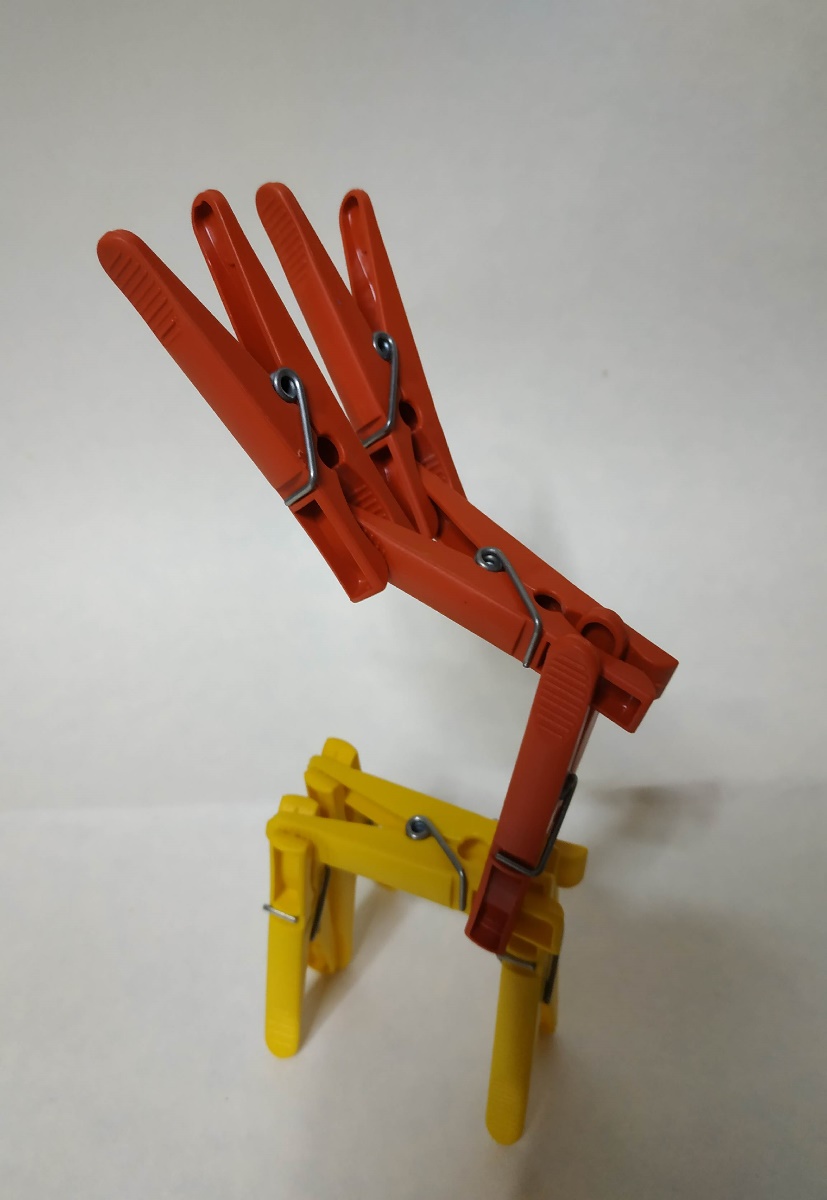 А теперь придумай свое созвездие и назови его.СозвездиеПосчитай количество звезд в каждом созвездии.Назови самую яркую звезду в созвездии.Посчитай количество букв в названии созвездия. Сколько из них гласных? Сколько согласных?Большой песМалая МедведицаВолопасБольшая Медведица